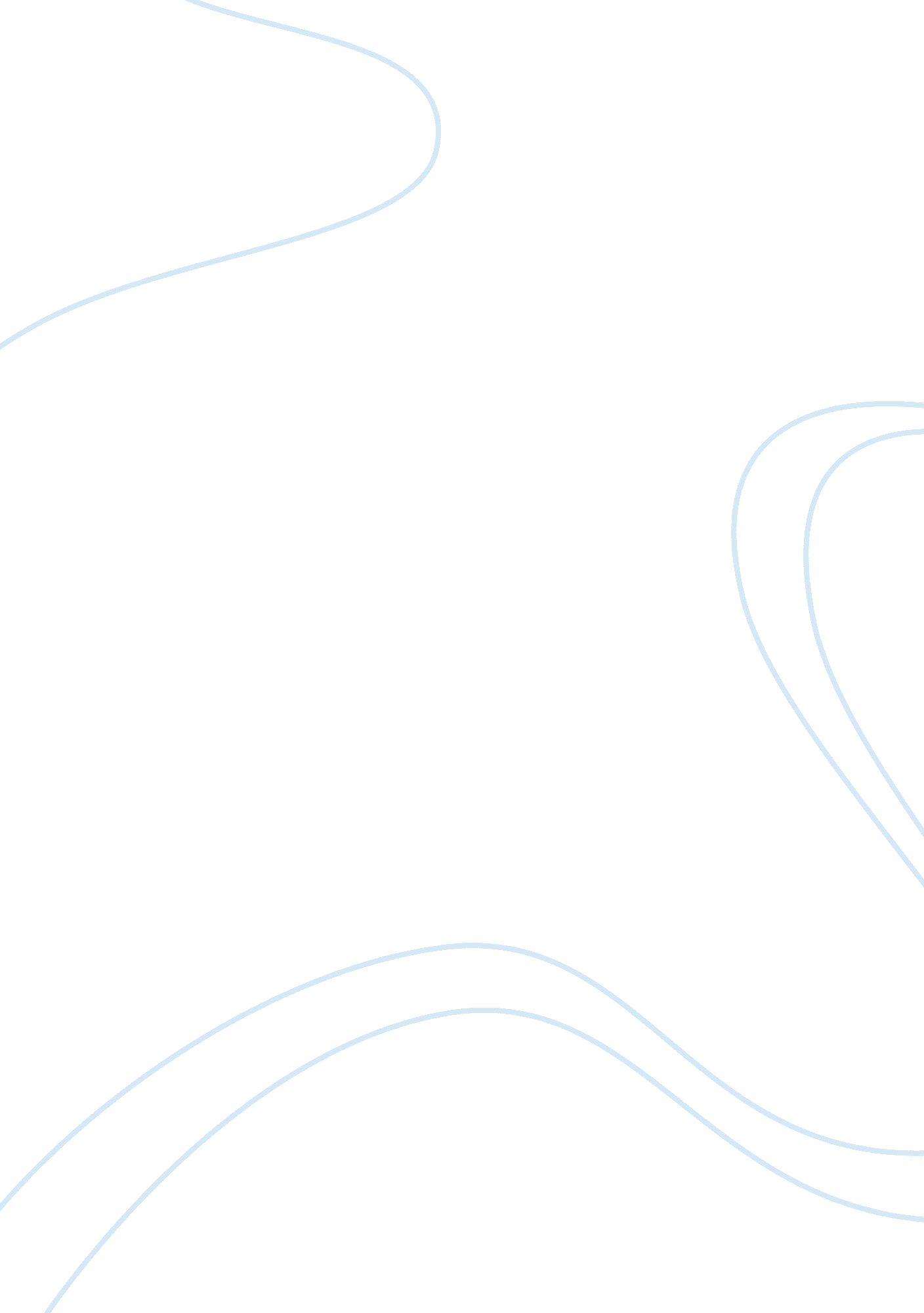 Good answeing question essay exampleSociology, Ethics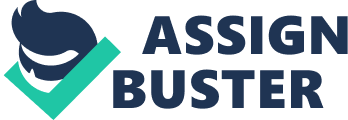 Leo Tolstoy considered art to be important in communication. He said art is very crucial as it can be used to pass an important message. He argued that people who reject art are very wrong as they are rejecting a necessary means of communication. He argued that without art mankind cannot live. He said that if people reject art then they are rejecting a very crucial means of communication. Leo Tolstoy considered art as a means of passing a message silently. Art passes a lot of messages and it can be used to express ones feelings. He argued that art is a social enterprise. He said through the use of color, art movement and sound, one can communicate their emotions or feelings to the audience. Tolstoy considered Salvador Dalis’ painting as one of the art. Any painting according to him is an art. He said Dali’s painting is an artand could be used to pass an important message to the audience. 
When Sartre said “ Existence precedes Essence”, he meant that existence is very crucial. Human beings existence because of their creator and should appreciate their existence in the world. Essence is just but a component of existence. When he said, “ Human being is being through whom nothingness comes into the world” he meant that Goduses human beings to pass everything into the world. Through human beings good and bad things come into the world. Man chooses to do good or bad. According to the two statements, man is radically free. The statements suggest that man is rational and he chooses to do what he wants to do so long as they do not infringe other people’s freedom. 
ThichNhatHanh uses his paper to explain that there is no birth or death. He say live is continuous and after a person’s body is destroyed the soul and mind goes back to the creator. Descartes’s explanation of the people’s dream provides reality. He argued that people dream and think that they are dreaming but in the real sense their dream is a reality. It is the only means of expressing the reality. People dream of various things but those things are real. The dream symbolizes reality. This let him to the Descartes’s famous quote, “ I think therefore I am”. This explains that even if people dream they remain whom they are. 
Aristotle explains the difference of vice and incontinence by use of ethics and politics. He said that vice is art of leading other people. On the other hand, ethics is doing the right thing in the right place. Aristotle argues that the best good a human can do is to aim at practical things which brings him happinessin life. He thinks that a person is incontinent and better than a person of vice because of ethical behavior. 